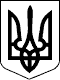 УЖГОРОДСЬКА РАЙОННА державна адміністраціяЗАКАРПАТСЬКОЇ ОБЛАСТІУЖГОРОДСЬКА РАЙОННА ВІЙСЬКОВА адміністраціяЗАКАРПАТСЬКОЇ ОБЛАСТІР О З П О Р Я Д Ж Е Н Н Я   ___06.06.2023___                           м. Ужгород                               №__57______ Про внесення змін до розпорядження голови районної державноїадміністрації – начальника районної військової адміністрації 15.12.2022 № 100Відповідно до статей 4, 15, 28 Закону України ,,Про правовий режим воєнного стану”, статей 6, 39, 41 Закону України „Про місцеві державні адміністрації”, частини 1 статті 3 Закону України „Про гарантії держави щодо виконання судових рішень”, указів Президента України: від 24 лютого 2022 року № 68/2022 ,,Про утворення військових адміністрацій”, від 24 лютого 2022 року № 64/2022 ,,Про введення воєнного стану в Україні”, від 1 травня 2023 року № 254/2023 ,,Про продовження строку дії воєнного стану в Україні”, Порядку виконання рішень про стягнення коштів державного та місцевих бюджетів або боржників, затвердженого постановою Кабінету Міністрів України від 3 серпня 2011 р. № 845 (у редакції постанови Кабінету Міністрів України від 30 січня 2013 р. № 45), розпорядження голови районної державної адміністрації – начальника військової адміністрації 08.05.2023 № 39 ,,Про введення в дію структури та переліку змін до штатного розпису на 2023 рік № 3 Ужгородської районної військової адміністрації Закарпатської області у період воєнного стану”, у зв’язку зі змінами в структурі районної державної адміністрації – районної військової адміністраціїЗ О Б О В ’ Я З У Ю:1. Внести зміни до розпорядження голови районної державної адміністрації – начальника районної військової адміністрації 15.12.2022 № 100 „Про Програму забезпечення виконання рішень суду та інших виконавчих документів на 2023 рік відділу культури, молоді та спорту Ужгородської районної військової адміністрації”, замінивши словосполучення „Відділ культури, молоді та спорту” на словосполучення „Відділ культури, освіти, молоді та спорту” у всіх випадках та відмінках.2. Контроль за виконанням цього розпорядження залишаю за собою.Голова   державної   адміністрації – начальник військової адміністрації                                       Юрій ГУЗИНЕЦЬ